Министерство образования, науки и молодежи Республики КрымГосударственное бюджетное специализированное учреждение Республики Крым«Керченский межрегиональный социально-реабилитационный центр для несовершеннолетних»«Божья коровка»Аппликации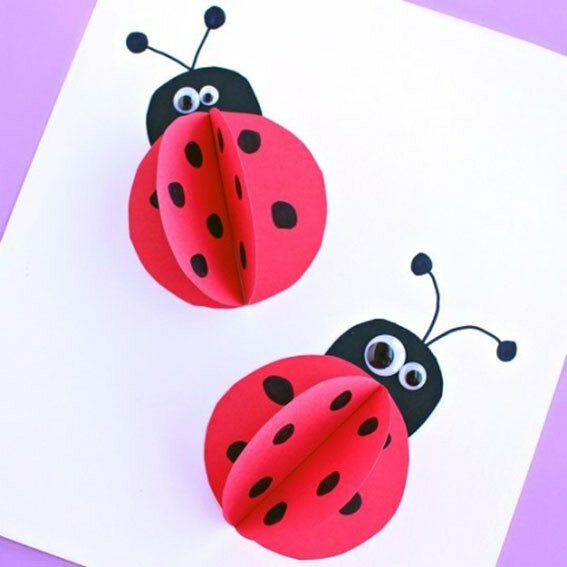 (для дошкольного и младшего школьного возраста)Воспитатель: Кунцевич Т. А.Керчь 2020 годЦель: Изготовление аппликации из бумаги.Задачи:• Развивать фантазию, художественный вкус;•Воспитывать усидчивость, аккуратность в работе, желание доводить    начатое дело до конца;• Развивать композиционные умения;• Развивать эстетические чувства, умение видеть прекрасное;• Развивать мелкую моторику пальцев рук.Материалы для работы: лист картона зеленого цвета (размер А5), двухсторонняя бумага красного, черного и белого цветов, ножницы, клей ПВА, простой карандаш, чёрный фломастер, шаблоны.Божья коровка — полезный жучок,В черный горох у нее пиджачок.С тлей расправляется быстро и ловко,Лечит растения божья коровка.                                                                      Коваль Т.   С древних времен божьим коровкам даже поклонялись. Славяне считали ее посланницей богини Солнца.С ее помощью предсказывали погоду. Если жучок улетает с ладони, на которой сидел, то погода будет хорошей. А если не хочет лететь, будет непогода. Издавна в западных странах люди считали божью коровку символом удачи. Изображения жучка на одежде было как оберег.Много примет, связанных с этим жучком. Если к вам залетит божья коровка, не спешите ее прогнать, чтобы не спугнуть фортуну. Залетев в дом, она сулит мир и гармонию.Ход работы:На листе черной бумаги, с помощью шаблона, рисуем круги и вырезаем их ножницами - это туловище и голова божьей коровки.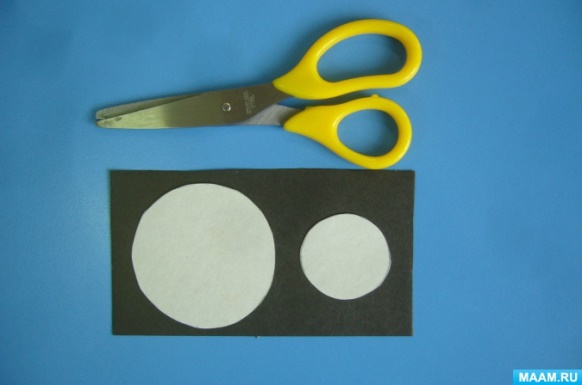 По шаблону из красной бумаги вырезаем два круга.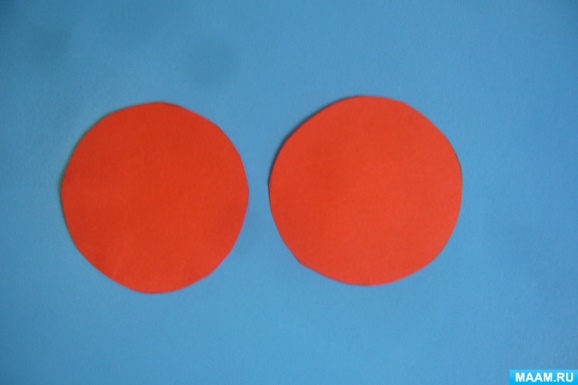 Складываем круги пополам - это крылья.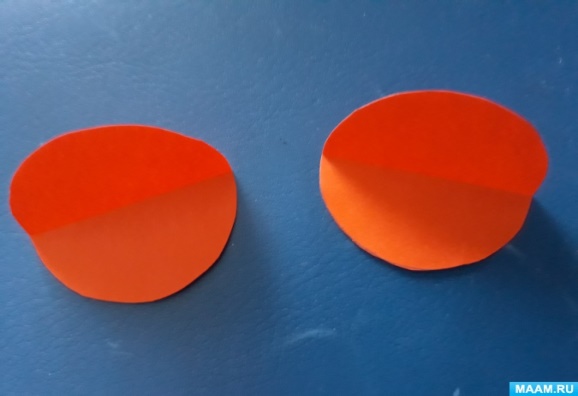 Теперь изготавливаем основу. Рисуем карандашом на зелёном картоне листок. Вырезаем лист ножницами.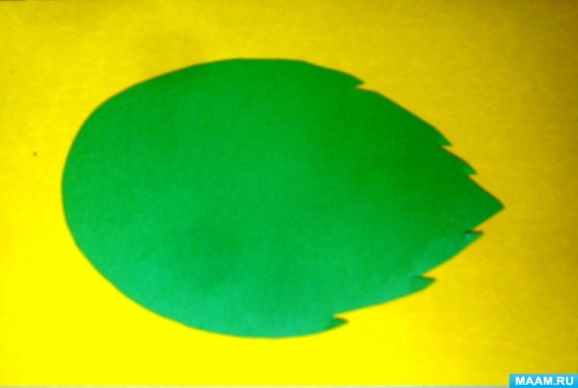 ПАЛЬЧИКОВАЯ ГИМНАСТИКА.Божья коровка (сжали руки в кулачки)Чёрная головка (большой пальчик поднят вверх)Улети на небо (ручки поднять вверх)Принеси нам хлеба (ладошки вверх)Чёрного и белого (ладошки вправо, влево)Только не горелого (грозим пальчиком).Приклеиваем голову и туловище божьей коровки на листок.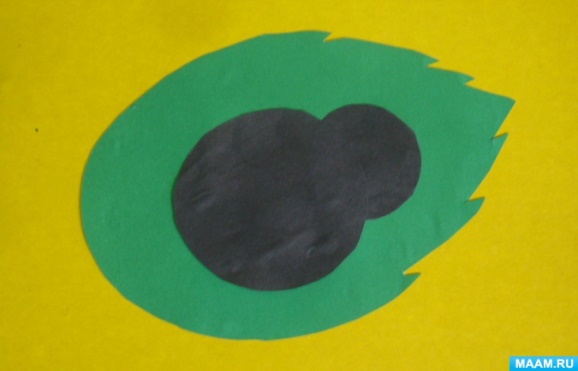 Приклеиваем крылья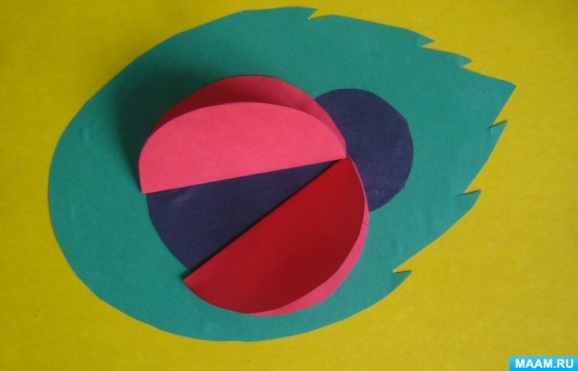 Из бумаги черного цвета вырезаем 6 кружочков и приклеиваем их на крылья.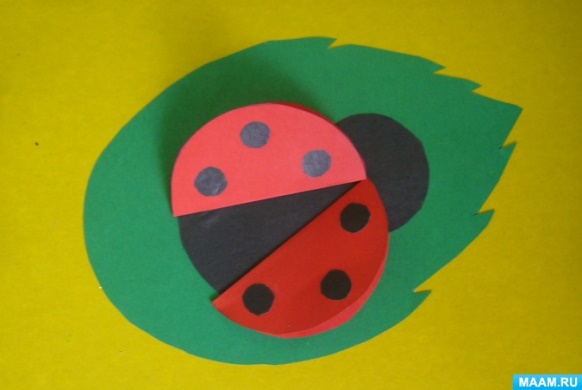 Из белой бумаги вырезаем 2 кружочка - это глазки. Приклеиваем.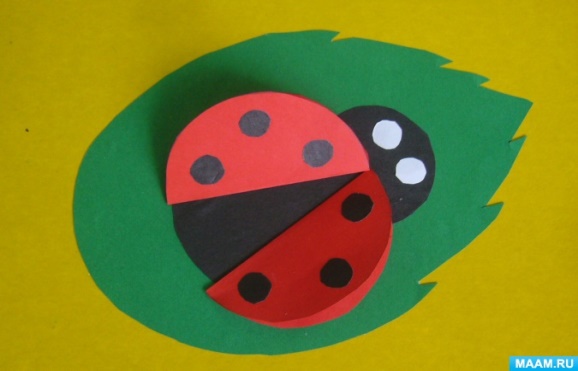 Фломастером чёрного цвета рисуем лапки, усики и зрачки глаз.Итог: Ребята, вы молодцы. Какие замечательные божьи коровки у нас получились. Совсем как настоящие, это потому что вы очень старались, я думаю, ваши божьи коровки обязательно подружиться с нашей гостьей, и она больше не будет грустить. Организация выставки «Божья коровка»